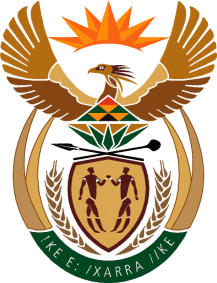 MINISTRY FOR HUMAN SETTLEMENTSNATIONAL ASSEMBLYQUESTION FOR WRITTEN REPLYQUESTION NO.: 2264DATE OF PUBLICATION: 12 JUNE 2015Ms P T van Damme (DA) to ask the Minister of Human Settlements:Whether (a) her department and (b) any entities reporting to her has paid out the remainder of any employee's contract before the contractually stipulated date of termination of the contract since the 2008-09 financial year up to the latest specified date for which information is available; if so, (i) what amount has (aa) her department and (bb) entities reporting to her spent on each such payout, (ii) to whom were these payouts made and (iii) what were the reasons for the early termination of the contracts in each specified case? 									           NW2623EREPLY:(a)	During February 2010, the Department of Human Settlements paid out an amount of R 1,873,347.53 for the remainder of an employee’s contract due to termination before the contractually stipulated date of termination.   (b)   	None. 